СОБРАНИЕ ДЕПУТАТОВ ВЕСЬЕГОНСКОГО РАЙОНАТВЕРСКОЙ ОБЛАСТИРЕШЕНИЕг. Весьегонск27.09.2012                                                                                                                                 № 363Заслушав отчет заведующего отделом по экономике и ЗПП администрации Весьегонского района Смородиной Д.А. о состоянии и перспективах развития торговли, бытового обслуживания и общественного питания Собрание депутатов Весьегонского района решило:1.Принять к сведению отчет  заведующего отделом по экономике и ЗПП администрации Весьегонского района Смородиной Д.А. о состоянии и перспективах развития торговли, бытового обслуживания и общественного питания.2.Настоящее решение вступает в силу со дня его подписания.                  Глава района                                                                            А.В. ПашуковО состоянии и перспективах развития торговли, бытового обслуживания и общественного питания 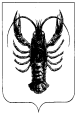 